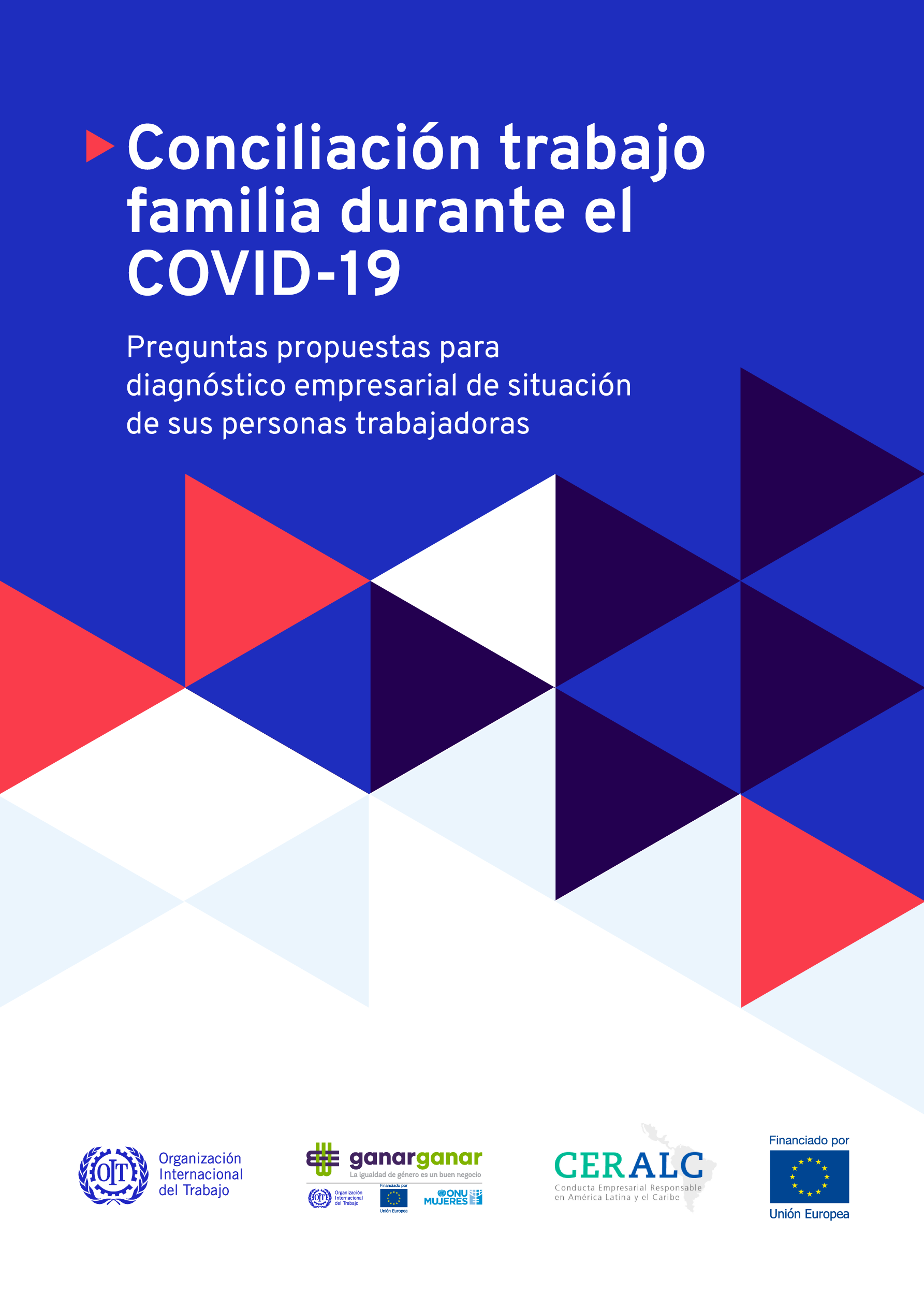 Instrucciones¡Muchas gracias por su tiempo! Por favor lea las siguientes instrucciones antes de responder:
Conteste las preguntas según su experiencia personal en el contexto de la pandemia COVID-19Datos DemográficosPosición laboral. Indique el tipo de posición que ocupa actualmente en la organización(   ) Operativa(   ) Técnica o administrativa(   ) Supervisión(   ) Gerencia(   ) Directiva(   ) Prefiero no responder(   ) Otra (especifique) _______________________________________________________________Tipo de contrato Laboral. (   ) Tiempo completo (   ) Tiempo parcial(   ) Pasante(   ) Contrato temporal(   ) Prefiero no responder(   ) Otro (especifique) _________________________________________________________________Modalidad de trabajo. Indique la modalidad de trabajo que ejerce la mayoría del tiempo actualmente  (   ) 100% en la ubicación del empleador(   ) 100% ubicación remota(   ) Mixta(   ) Otro (especifique)(   ) Prefiero no responderAntigüedad. Indique desde hace cuánto trabaja para su empleador actual(   ) 0-11 meses(   ) 1-5 años (   ) 6-10 años(   ) más 10 años(   ) Prefiero no responderUbicación(   ) País(   ) Región(   ) Provincia(   ) Prefiero no responderGénero(   ) Femenino(   ) Masculino(   ) Otro(   ) Prefiero no responderEdad. Indique el rango de su edad actual(   ) Menor de 18 años(   ) 18-35 años(   ) 36-49 años(   ) 50-64 años(   ) Más de 65 años(   ) Prefiero no responderTiene personal a cargo(   ) Sí(   ) No (   ) Prefiero no responderImpacto de las responsabilidades en el individuo En el contexto actual de la pandemia COVID-19, evalúe los siguientes aspectos marcando con una x la opción que mejor describe su situaciónMencione las razones que han generado los cambios que indica ______________________________________________________________________________________________________________________________________________________________________________________________________________________________________________________________________________________________________De qué forma considera que la pandemia COVID-19 ha impactado su desempeño laboral:(   ) La pandemia ha impactado mi desempeño de manera positiva(   ) La pandemia NO ha impactado mi desempeño de ninguna forma(   ) La pandemia ha impactado mi desempeño de manera negativa(   ) Prefiero no responderEn el contexto actual de la pandemia COVID-19, cuál es el nivel de satisfacción con su trabajo:(   ) Totalmente satisfecho(   ) Moderadamente satisfecho(   ) Neutral(   ) Moderadamente insatisfecho(   ) Totalmente insatisfecho(   ) Prefiero no responderEn el contexto actual de la pandemia COVID-19, indique cuáles han sido los factores que han limitado más su capacidad para responder a sus responsabilidades laborales. Marque todas las que apliquen:(   ) El espacio de trabajo remoto no es el adecuado(   ) El mobiliario en el espacio de trabajo no es el adecuado(   ) No contar con el equipo de trabajo necesario(   ) Dificultad para concentrarse(   ) Conectividad deficiente o insuficiente(   ) Condiciones de ambiente no aptas (temperatura, ruido)(   ) Distracciones frecuentes(   ) Prefiero no responder(   ) Otra (especifique) _________________________________________________________________Trabajos de cuidadoEn el contexto de la pandemia COVID-19, ¿con cuáles de las siguientes actividades combina sus obligaciones laborales porque no pueden esperar a ejecutarse en tiempo no laboral? Marque todas las opciones que apliquen.(   ) Actividades relacionadas con la atención de sus necesidades personales (preparar sus alimentos, limpieza de espacios, compras regulares para el hogar)(   ) Actividades de cuido indirecto de otros (cocinar, limpieza de espacios, compras regulares para el hogar, reparaciones en el hogar, pago de servicios)(   ) Actividades de cuidado directo de otros (alimentar, asear, atender a niños o personas que no pueden valerse por sí mismas o que están en condición de discapacidad o salud limitantes, asistencia en actividades relacionadas con la educación de convivientes, transporte de convivientes, atención de otras personas en el hogar)(   ) Ninguna de las anteriores(   ) Otras (especifique) _________________________________________________________________ (   ) Prefiero no responderEn qué grado ha cambiado la pandemia COVID-19 los siguientes aspectos de su vida. Marque con una x la opción que mejor describe su situaciónIndique de forma general a qué se deben los cambios (opcional) _______________________________________________________________________________________
_______________________________________________________________________________________
_______________________________________________________________________________________
Grupo de convivencia. Indique con cuántas personas convive actualmente_______________________________________________________________________________________
_______________________________________________________________________________________
_______________________________________________________________________________________Indique la cantidad de personas a las que usted debe cuidar directa o indirectamente en la actualidad clasificadas según su edad y su situación de convivencia.Cuidado indirecto: cocinar, limpieza de espacios, compras regulares para el hogar, , reparaciones en el hogar, y pago de servicios.Cuidado directo: alimentar, asear, atender a niños o personas que no pueden valerse por sí mismas o que están en condición de discapacidad o salud limitantes, asistencia en actividades relacionadas con la educación de convivientes, transporte de convivientes y atención de otras personas en el hogar.En el contexto actual de la pandemia COVID-19, indique los factores que han limitado su capacidad para conciliar mejor sus responsabilidades laborales y extra-laborales. Marque todas las que apliquen:(   ) Cierre de centros educativos(   ) Cierre de centros de cuido(   ) Decisión de que la familia se mantenga en casa por previsión(   ) Limitaciones para contratar ayuda doméstica(   ) Limitaciones para acceder a centros de cuido(   ) Necesidad de atender nuevas responsabilidades derivadas de la pandemia(   ) Prefiero no responder(   ) Otros (especifique) _________________________________________________________________Tiempo invertido en responsabilidades¿Cuánto tiempo más dedica en un día laboral a las actividades de cuidado directo de otras personas? Por ejemplo, alimentar, asear, atender a niños o personas que no pueden valerse por sí mismas o que están en condición de discapacidad o salud limitantes, asistencia en actividades relacionadas con la educación de convivientes, transporte de convivientes y atención general de otras personas en el hogar.(   ) Dedico el mismo tiempo que antes de la pandemia(   ) De 1 a 2 horas más al día que antes de la pandemia(   ) De 2 a 4 más horas al día que antes de la pandemia(   ) Más de 4 horas más al día que antes de la pandemia(   ) Prefiero no responder(   ) Otra (especifique) _________________________________________________________________¿Cuánto tiempo más dedica en un día laboral a las actividades de cuidado indirecto personal o de otras personas? Por ejemplo, cocinar, limpieza de espacios, compras regulares para el hogar, reparaciones en el hogar y pago de servicios. (   ) Dedico el mismo tiempo que antes de la pandemia(   ) De 1 a 2 horas más al día que antes de la pandemia(   ) De 2 a 4 más horas al día que antes de la pandemia(   ) Más de 4 horas más al día que antes de la pandemia(   ) Prefiero no responder(   ) Otra (especifique) __________________________________________________________________Acceso a recursos de apoyo de la organización empleadora¿Conoce usted las políticas y los beneficios que ofrece su organización para apoyar a las personas trabajadoras para conciliar sus responsabilidades en el contexto de la pandemia COVID-19?(   ) Sí, las conozco bien(   ) Las conozco, pero no en detalle(   ) No las conozco(   ) Prefiero no responderIndique su nivel de satisfacción con los siguientes aspectos sobre las políticas y los beneficios ofrecidos por su empleador para apoyar la conciliación de responsabilidades durante la pandemia COVID-19:Agregue comentarios que complementen sus respuestas_____________________________________________________________________________________________________________________________________________________________________________________________________________________________________________________________________Durante la pandemia de COVID-19 cuáles de los siguientes recursos ha utilizado usted para conciliar mejor sus responsabilidades. Marque todas las opciones que apliquen:(   ) Flexibilización de la jornada laboral(   ) Segmentar la jornada laboral para intercalar con actividades de cuidado(   ) Semana de trabajo comprimida(   ) Cambio de turno(   ) Reasignación de tareas en el equipo de trabajo(   ) Permisos pagados para atender personas dependientes, con discapacidad o condición de salud limitante(   ) Permiso de largo plazo con protección laboral(   ) Recesos pagados por lactancia(   ) Tiempo parcial o reducción de jornada(   ) Trabajo a distancia (teletrabajo)(   ) Trabajo temporal a distancia para brindar cuidados(   ) Cambio de responsabilidades laborales(   ) Vacaciones(   ) Programa de asistencia a la persona trabajadora (Psicología, asesoría financiera, asesoría legal)(   ) Subsidios o préstamos de empresa(   ) Centros de cuido(   ) Equipo adicional de cómputo(   ) Recursos ergonómicos (   ) Otra (especifique) ___________________________________________________________________(   ) Ninguna de las anteriores(   ) Prefiero no responderEn el contexto de la pandemia COVID-19, califique el apoyo que ha recibido de su supervisor(a) para encontrar soluciones de conciliación entre sus responsabilidades laborales y personales(   ) Suficiente(   ) Escaso(   ) Ninguno(   ) Prefiero no responderEn caso de no haber recibido apoyo de su supervisor(a) para encontrar soluciones de conciliación entre sus responsabilidades laborales y personales, ¿cuáles son las razones? Marque todas las opciones que apliquen(   ) No lo he necesitado(   ) No me ha ofrecido ayuda(   ) No he pedido el apoyo de mi supervisor(a)(   ) Otro (especifique) ___________________________________________________________________(   ) Ninguna de las anteriores(   ) Prefiero no responderIndique las personas de las que ha recibido apoyo para conciliar mejor sus responsabilidades laborales y personales en el transcurso de la pandemia y su nivel de satisfacción con el apoyo recibidoAcceso a recursos de apoyo extralaboralesMarque todas las opciones que describen a las personas que durante la pandemia de COVID-19 complementan el trabajo que usted realiza para atender el cuidado directo de sus dependientes (alimentar, asear, atender a niños o personas que no pueden valerse por sí mismas o que están en condición de discapacidad o salud limitantes, asistencia en actividades relacionadas con la educación de convivientes, transporte de convivientes y atención general de otras personas en el hogar). Marque todas las opciones que apliquen.(   ) Pareja(   ) Familiares u otros(   ) Ayuda doméstica contratada(   ) Asistencia de pacientes contratada(   ) Instituciones educativas o de cuido(   ) Otro (especifique) ___________________________________________________________________(   ) No recibo apoyo (   ) Prefiero no responder(   ) ComentarioMarque todas las opciones que describen las personas u organizaciones que durante la pandemia de COVID-19 complementan el trabajo que usted realiza para atender el cuidado indirecto de sus dependientes (cocinar, limpieza de espacios, compras regulares para el hogar, reparaciones en el hogar y pago de servicios)(   ) Pareja(   ) Familiares u otros(   ) Ayuda doméstica contratada(   ) Otro (especifique) ___________________________________________________________________(   ) No recibo apoyo (   ) Prefiero no responderIndique su nivel de satisfacción con el balance en la distribución de tareas y responsabilidades de cuidado directo e indirecto que comparte con las siguientes personas o instituciones. Marque todas las opciones que apliquen.Marque todas las opciones que describen las personas u organizaciones que le han brindado apoyo durante la pandemia de COVID-19 para mejorar su capacidad de manejar emociones y responder al entorno:(   ) Pareja(   ) Familiares u otros(   ) Centros o grupos de apoyo(   ) Instituciones educativas o de cuido(   ) Otro (especifique) ___________________________________________________________________(   ) No recibido apoyo (   ) Prefiero no responderIndique cuáles recursos ha utilizado para apoyar su bienestar durante la pandemia de COVID-19. Marque todos los que apliquen:(   ) Hacer recesos durante el día(   ) Hacer ejercicio o practicar algún deporte(   ) Dedicar tiempo para hacer algo que le gusta(   ) Hablar con una persona de confianza(   ) Recibir terapia o coaching profesional(   ) Dormir más horas(   ) Otro (especifique) ___________________________________________________________________(   ) Ninguna de las anteriores(   ) Prefiero no responder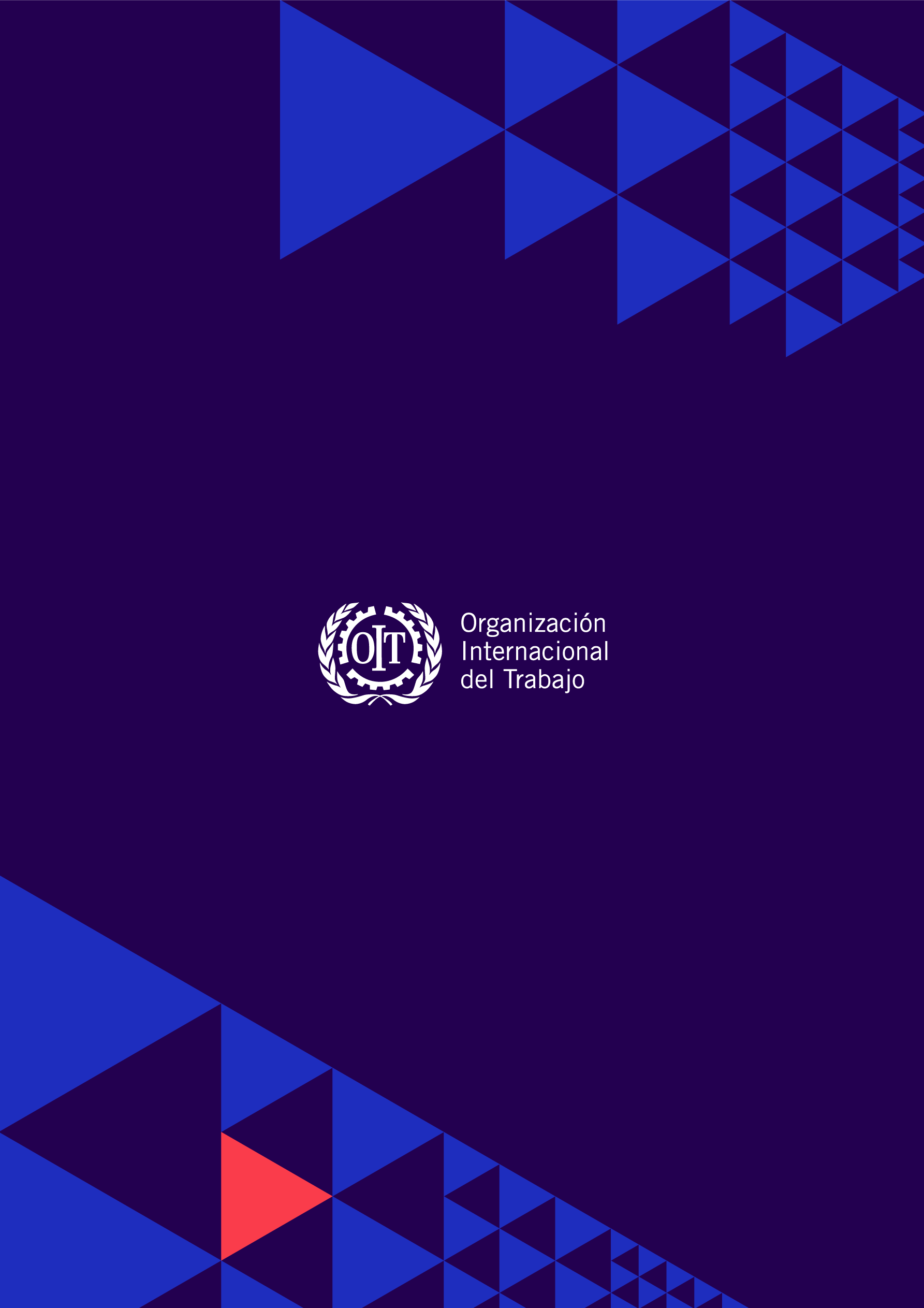 Ha mejorado considerablementeHa mejorado ligeramenteSe ha mantenido igual que antes de la actual pandemiaSe ha mantenido igual que antes de la actual pandemiaHa disminuido ligeramenteHa disminuido ligeramenteHa disminuido considerablementeHa disminuido considerablementeNo aplica Prefiero no responderSu capacidad para atender sus responsabilidades laborales individuales  La calidad de la interacción con su grupo de convivencia en el trabajo La calidad de la interacción con su grupo de convivencia en el círculo familiar Su capacidad de manejar emociones para responder al entorno (equilibrio emocional) Su capacidad para atender sus responsabilidades como jefatura de otros trabajadores Considera-blemente Moderada-menteLevemente No ha cambiado No AplicaPrefiero no responderLa forma en que usted atiende sus necesidades personales de cuidado (preparar sus alimentos, limpieza de espacios, compras regulares para el hogar)La forma en que usted atiende las necesidades de cuidado indirecto de otros (cocinar, limpieza de espacios, compras regulares para el hogar, reparaciones en el hogar, pago de servicios)La forma en que usted atiende las necesidades de cuidado directo de dependientes (alimentar, asear, atender a niños o personas que no pueden valerse por sí mismas o que están en condición de discapacidad o salud limitantes, asistencia en actividades relacionadas con la educación de convivientes, transporte de convivientes, atención de otras personas en el hogar)El tiempo invertido en responsabilidades de cuidadoGrupo/Número de personasNúmero de personas en este grupo que conviven con ustedNúmero de personas en este grupo que no conviven con ustedPersonas menores de 5 añosPersonas entre 6 y 12 añosPersonas entre 13 y 18 añosPersonas entre 19 y 64 añosPersonas mayores de 65 añosPersonas con discapacidad o condición de salud limitante.Totalmente satisfecho(a)Algo satisfecho(a)NeutralPoco satisfecho(a)Insatisfecho(a)No tengo información para responderPrefiero no responderLas áreas de apoyo en las que se enfocan las políticas de apoyoLa facilidad con la que se accede a las políticas de apoyoFrecuencia de la comunicación de las políticas y beneficios de apoyoClaridad de la información en las comunicaciones sobre políticas y beneficiosTotalmente satisfecho(a)Algo satisfecho(a)NeutralPoco satisfecho(a)Insatisfecho(a)No aplicaPrefiero no responderDe su empleador en generalDe su supervisor(a)Otros superioresOtras personas en el trabajoOtro(s) fuera del trabajoMuy satisfechoSatisfechoNeutralInsatisfechoMuy insatisfechoNo aplicaParejaFamiliares u otrosAyuda doméstica contratadaAsistencia de pacientes contratadaInstituciones educativas o de cuidoOtro (especifique)